Spring 2016-Spring 2017 Clinic Calendar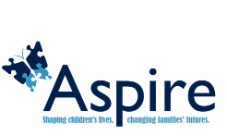 Monday May 30th, 2016  Memorial Day-ClosedFriday July 1st- Tuesday July 5th, 2016- Closed for 4th of July HolidayMonday August 15th, 2016- STAFF TRAINING     Campus closed 8:30a-2:00p (Campus open 2p-5p)Thursday August 25th, 2016- Surfers Healing  (Folly Beach)- Campus closedMonday September 5th, 2016- Labor Day-ClosedTuesday November 8th- Election day- ClosedWednesday November 23rd - Friday November 25th, 2016  Thanksgiving/Fall Break-ClosedMonday December 19, 2016-Friday January 2, 2017- Closed for Winter Break (Re-open Jan 3rd 2017)Monday January 16th, 2017  MLK Day-ClosedMonday February 20th, 2017- STAFF TRAINING   Campus Closed (8:30-5) We will re-open on Tuesday Feb. 21st, 2017) Monday April 10th-April 14th, 2017 Spring Break- ClosedMonday May 29th, 2017 Memorial Day-Closed 